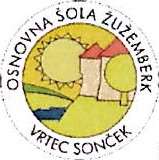 Osnovna šola Žužemberk – Vrtec Sonček
Baragova cesta 1 
8360 ŽužemberkDatum: 23. 9. 2023ZAPISNIK
prve seje Sveta staršev, ki je potekala v sredo, 
20. septembra 2023, ob 17.30, v zbornici enote Jurček.
Prisotni član: Lista prisotnih je priloga k zapisniku. Dnevni red: Konstituiranje Sveta staršev Vrtca Sonček za šolsko leto 2023/24. Pregled zapisnika prejšnje seje. Poslovnik Sveta staršev OŠ Žužemberk. Realizacija Letnega delovnega načrta Vrtca Sonček in Šolskega sklada OŠ Žužemberk za preteklo šolsko leto.Predstavitev Letnega delovnega načrta Vrtca Sonček za šolsko leto 2023/24. Predlogi in pobude. Razno.K točki 1: Volitve za konstruiranje Sveta staršev so potekale javno. Izvoljeni so bili:Predsednik Sveta staršev za šol. leto 2023/24: Domen Gnidovec (1 leto)Namestnik predsednika: Katja Sadar (1 leto)Predstavnik v Svetu staršev šole: Ana Legan (1 leto)Predstavnik v Svetu šole:  Simona Trlep (4 leta) začetek mandata š. l. 2021/22Član Komisije za sprejem otrok v vrtec: Andreja Čukajne (2 leti) začetek mandata š. l. 2022/23Član Upravnega odbora Šolskega sklada: Cilka Zupančič (3 leta) začetek mandata od marca š. l. 2021/2022                                                             Član pritožbene komisije: Matej Konda (4 leta) začetek mandata š. l. 2022/23Svet staršev Vrtca Sonček pri OŠ Žužemberk je bil konstituiran na 1. seji dne 20. 9. 2023.K točki 2: 
Vsi udeleženci so predhodno dobili zapisnik  Sveta staršev s prejšnje seje v elektronski obliki, ter je bil soglasno potrjen.K točki 3: Ga. ravnateljica je povedala, da ni spremenjen poslovnik Sveta staršev in delovanje Šolskega sklada OŠ Žužemberk.K točki 4Ga. Lilijana Hrovat je predstavila LND za preteklo šolsko leto, kjer je bilo poudarjeno, da so stežka organizirali plavalni tečaj za višje vrtčevske skupine. Pri obisku sosednjega vrtca so zaposleni v vrtcu dobili idejo o igralih v gozdu, kar so dodali v LND za letošnje leto. K točki 5: Ga. Lilijana Hrovat in ga. Mija Penca Vehovec sta predstavili LND šolsko leto 2023/2024.  Za stareše je bil zelo zanimiv predlog o igralnici v gozdu, katerega upamo, da se skupaj z občino realizira. Izvedli se bodo razni projekti, natečaji, zbiralne akcije, še naprej se vodi projekt Botrstvo, izobraževanje delavcev, pripravništvo in praksa dijakov, strokovni izpit Nike Lovše,  predstava Jurij Murij v Afriki, ipd. Ga. Mija Penca Vehovec  je omenila nov delavni čas vrtca med počitnicami, kjer bo zaradi lažje organizacije in manjšega finančnega stroška med poletnimi počitnicami enota Dvor zaprta, ter da sedaj traja 3 tedne kolektivni dopust na Dvoru. V novem šolskem letu se bo lahko objavilo do največ 5 skupinskih slik na spletni strani vrtca. LND za tekoče šolsko leto je bil soglasno sprejet.K točki 6:Ga. Mija Penca Vehovec je predstavila nov način zbiranja denarja za sklad, s katerega bi financirali tečaje, potovanja, vendar so ga starši zavrnili z odgovorom, da ne bo padel na plodna tla, kjub temu pa so predlagali drug način za zbiranje denarja. Starš je izpostavil problematiko z bivalnim okoljem v vrtcu na Dvoru, da poleti nimajo primernega bivalnega okolja in predlagal klimo. Omenjena je bila tudi slaba oprema v šoli v Žužemberku (stoli, mize). K točki 7:Ga. Mija Penca Vehovec je vprašala, kako bi še bolje pritegnili k poslušanju organiziranih predavanj za starše. Odgovor je bil s strarni staršev, da bi organizirali varstvo otrok v tistem času ter še bolje informirali starše o predavanju. Predlog je bil, da bi objavili vabilo v Suhokranjskih poteh. Starši so izpostavili problematiko o varstvu otrok prve triade med letnimi počitnicami in dali pobudo, da bi se otroci prve triade animirali pri skupinah iz vrtca. S strani šole je težko izvedljivo, ker tudi zaposleni morajo izkoristiti letni dopust. Prišli smo do zaključka, da bi bilo izvedljivo s pomočjo pripravništva / prakse dijakov, kateri bi animirali otroke in za to ne bi bili odgovorni za varstvo.Ga. Lilijana Hrovat in ga. Mija Penca Vehovec sta se vsem prisotnim zahvalili za pozornost. 
Seja je bila zaključena ob 19. uri. Datum: 23. 9. 2023                                                                                 Zapisal:  Domen Gnidovec